МК Цветок гвоздики из бумаги (оригами)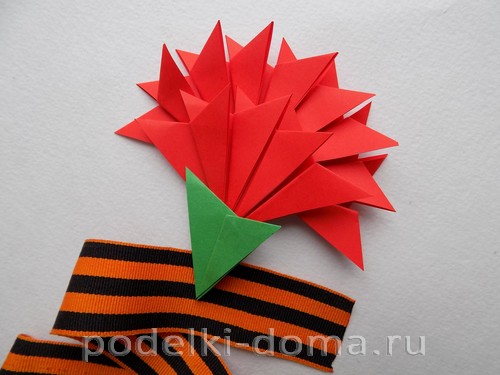 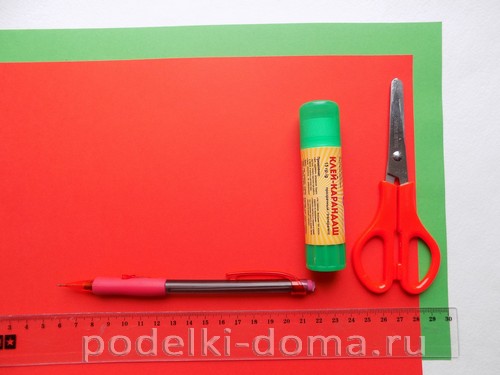 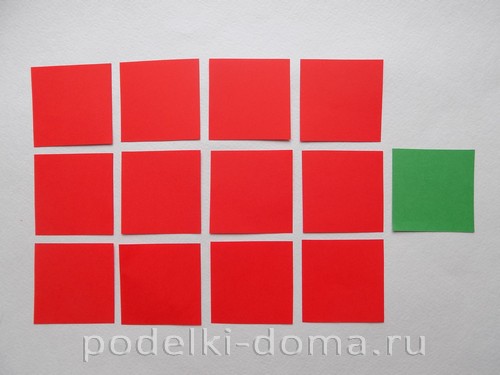 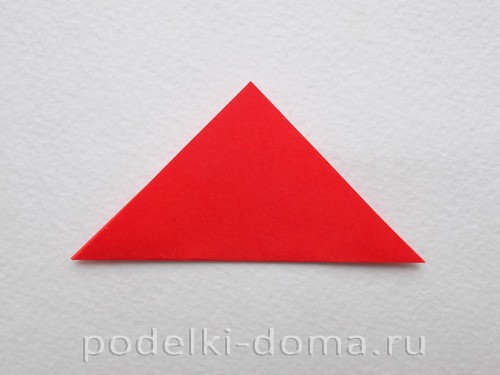 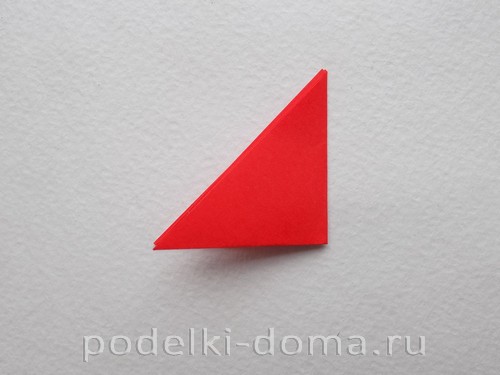 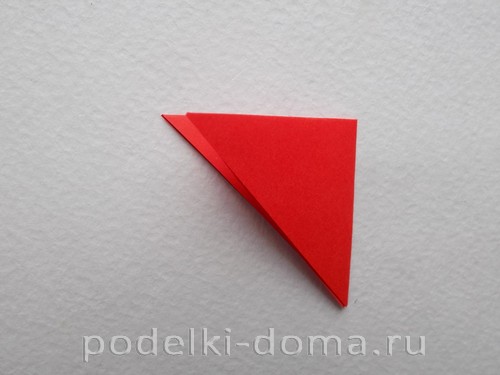 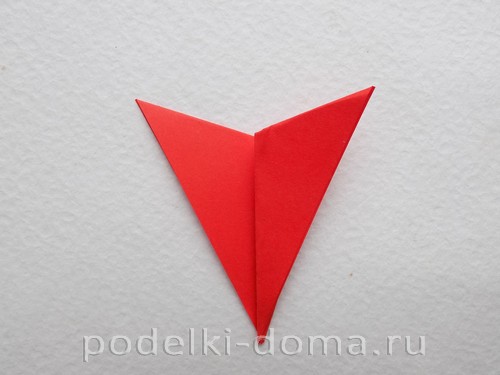 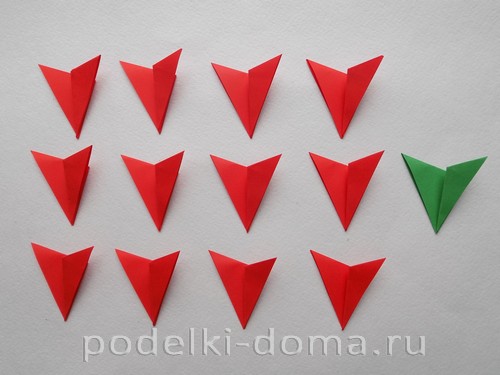 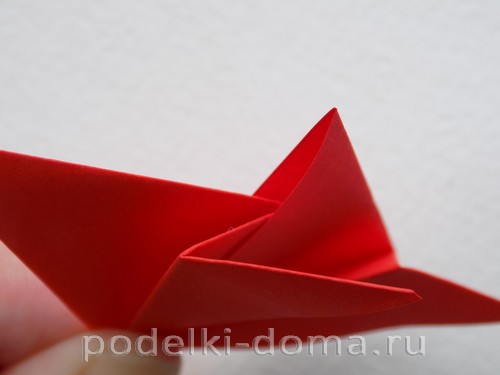 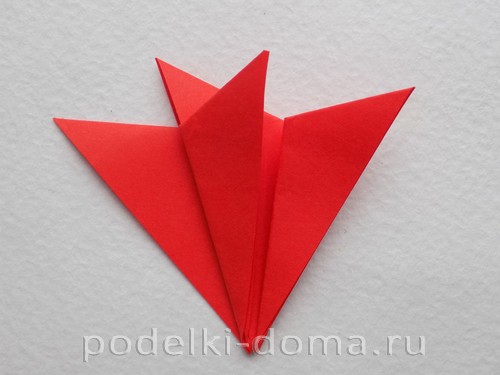 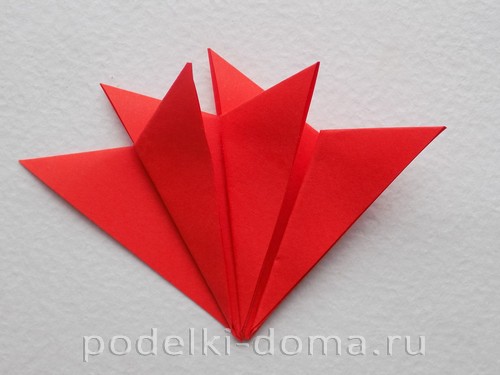 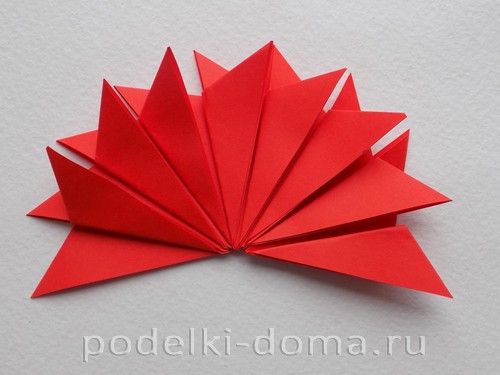 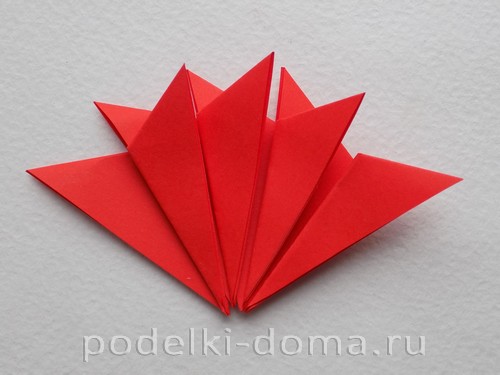 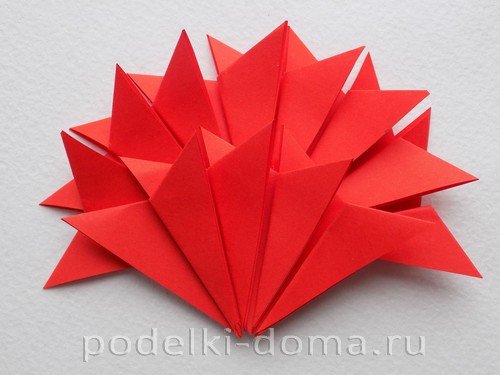 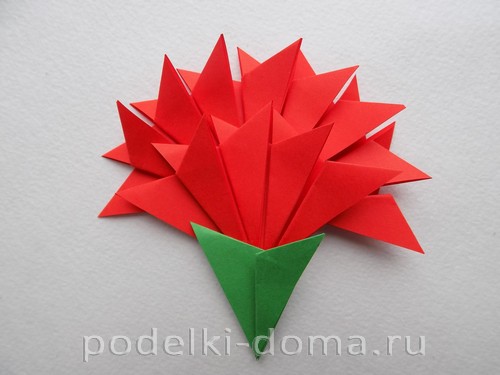 